Figure 1:  Tax Setup for Price Break.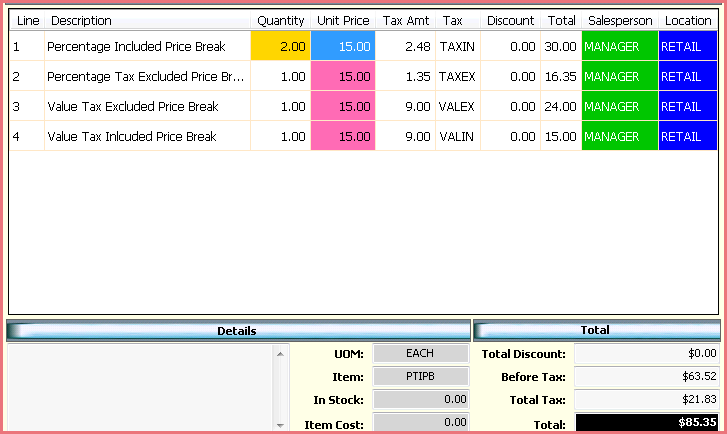 Figure 2:  Tax Setup for Promotional Price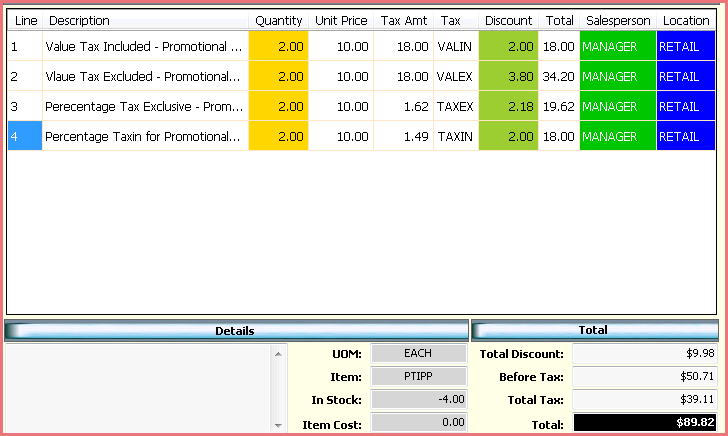 Figure 2: Tax Setup for Cost Plus Markup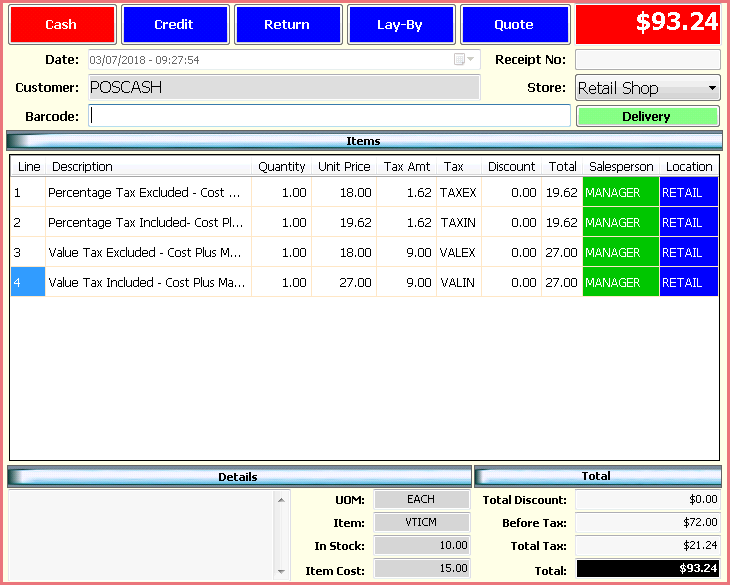 Figure 4: Tax Setup for Profit Margin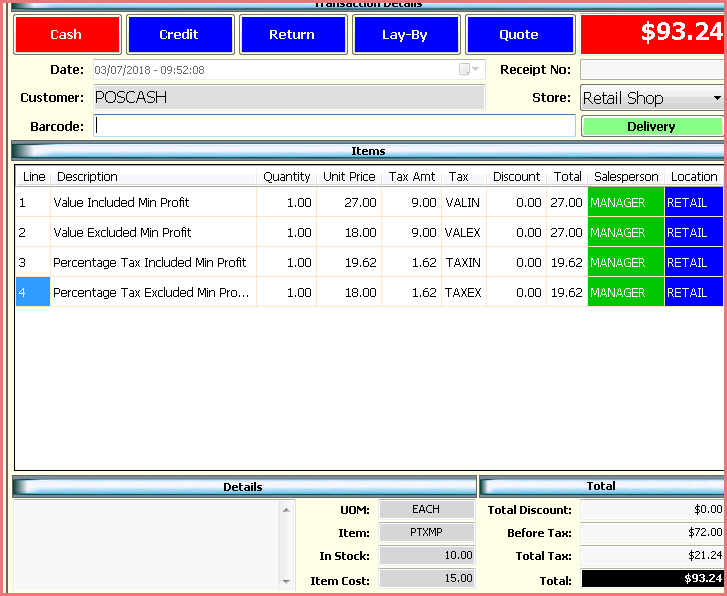 